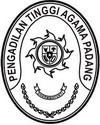 Nomor	: W3-A/    /KU.00/X/2022    	     Padang, 20 Oktober 2022Lampiran	: 1 (satu) rangkapPerihal	: Permohonan Anggaran Belanja Modal	  Satker Pengadilan Agama BukittinggiYth. Sekretaris Mahkamah Agung RICq. Kepala Biro PerencanaanDi	JakartaAssalamu’alaikum, Wr. Wb.Sehubungan dengan Surat Ketua Pengadilan Agama Bukittinggi Nomor W3-A4/2898/KU.01/10/2022 tanggal 19 Oktober 2022 perihal Permohonan Pengadaan Peralatan Fasilitas Perkantoran, dengan ini kami teruskan surat permohonan tersebut berupa:Pengadaan Peralatan Fasilitas Perkantoran		Rp 199.600.000 Demikian disampaikan, dengan harapan untuk dapat disetujui. Atas perhatiannya diucapkan terima kasih.   	Wassalam	Sekretaris Idris Latif, SH, MHTembusan :Ketua Pengadilan Tinggi Agama Padang sebagai laporan;Ketua Pengadilan Agama Bukittinggi.